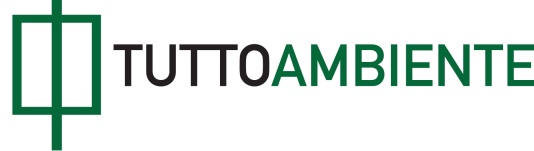 DM 6 novembre 2014 Rimodulazione degli incentivi per la produzione di elettricità dafonti rinnovabili diverse dal fotovoltaico spettanti ai soggetti cheaderiscono all'opzione di cui all'articolo 1, comma 3, deldecreto-legge 23 dicembre 2013, n. 145, convertito con modificazioni,in legge 21 febbraio 2014, n. 9.(GU n. 268 del 18 novembre 2014)-----------------------------------------------------------------------Art. 1 Finalità e ambito di applicazione  1. Il presente decreto stabilisce le modalità di determinazionedei nuovi incentivi riconosciuti sull'energia elettrica prodottadagli impianti a fonti rinnovabili esistenti, diversi dagli impiantifotovoltaici, i cui esercenti optano per l'estensione del periodo diincentivazione di 7 anni di cui all'art. 1, comma 3, lettera b), deld.l. n. 145 del 2013.  2. Il presente decreto si applica a tutti gli impianti compresinella tipologia definita al comma 1 che, alla data di entrata invigore del presente decreto, beneficiano di incentivi sotto forma dicertificati verdi o tariffe omnicomprensive, fatta eccezione per:  a) gli impianti per i quali il periodo di diritto agli incentivitermina entro il 31 dicembre 2014 ovvero entro il 31 dicembre 2016per gli impianti a biomasse e a biogas di potenza non superiore a 1MW;  b) gli impianti di cui all'art. 1, comma 6, del d.l. n. 145 del2013.  Art. 2  Modalità di determinazione dei nuovi incentivi  1. Agli impianti che aderiscono all'opzione di cui all'art. 1,comma 3, lettera b), del d.l. n. 145 del 2013 spetta un incentivo ilcui nuovo valore è determinato con le modalità di cui all'allegato1 che costituisce parte integrante del presente decreto.  2. L'incentivo rideterminato sulla base del comma 1 è riconosciutoa decorrere dal primo giorno del mese successivo al termine di cui alcomma 1 dell'art. 3, per un periodo rinnovato di incentivazione pariall'originario periodo residuo dell'incentivazione spettante,incrementato di 7 anni.  Art. 3  Modalità di esercizio dell'opzione di rimodulazione  1. I titolari degli impianti, nel caso in cui intendano optare peril regime di incentivazione di cui all'art. 1, comma 3, lett. b) deld.l. n. 145 del 2013, inoltrano la relativa richiesta al GSE entronovanta giorni dalla data di entrata in vigore del presente decreto,secondo modalità di comunicazione definite dallo stesso GSE epubblicate sul sito internet entro 30 giorni dalla medesima data.  2. Ai fini dell'applicazione di quanto previsto all'art. 1, comma3, lettera a), del d.l. n. 145 del 2013, il GSE provvede allaidentificazione e localizzazione geografica dei siti sui quali sonoubicati gli impianti ivi considerati.  Art. 4  Disposizioni specifiche per i produttori che aderiscono alla rimodulazione degli incentivi  1. Ai fini della verifica di coerenza tra la nuova durata delperiodo di incentivazione ed eventuali prescrizioni di ordinetemporale contenute nei titoli abilitativi rilasciati per lacostruzione e l'esercizio degli impianti, entro sei mesi dalla datadi entrata in vigore del presente decreto il GSE comunica alleregioni e agli enti locali che hanno rilasciato i predetti titolil'elenco dei soggetti che hanno esercitato l'opzione di rimodulazionee gli estremi dei relativi titoli abilitativi. Le regioni e gli entilocali, ciascuno per la parte di competenza, adeguano alla duratadell'incentivo, come rimodulata ai sensi del presente decreto, lavalidità temporale dei permessi rilasciati, comunque denominati, perla costruzione e l'esercizio degli impianti ricadenti nel campo diapplicazione del presente articolo.  2. Fatto salvo quanto previsto al comma 3, gli interventi diqualunque tipo, realizzati sullo stesso sito dell'impianto per ilquale è stata esercitata l'opzione di rimodulazione, non hannodiritto di accesso, fino al termine del nuovo periodo diincentivazione, ad ulteriori strumenti incentivanti a carico deiprezzi o delle tariffe dell'energia elettrica, anche qualoral'esercente rinunci all'incentivo rimodulato, fatta eccezione per ilritiro dedicato e lo scambio sul posto, sempreché compatibili con ilmeccanismo di incentivazione in godimento.  3. Gli impianti per i quali è stata esercitata l'opzione dirimodulazione possono accedere ad ulteriori strumenti incentivantiprevisti dalla normativa vigente per i seguenti interventi:  a) interventi di potenziamento, in relazione alla maggioreproduzione derivante dall'intervento di potenziamento, determinatacon le modalità previste dal pertinente provvedimento di disciplinadell'ulteriore incentivo;  b) interventi di integrale ricostruzione, effettuati a partiredal quinto anno successivo al termine del periodo residuo di dirittodi godimento all'incentivo originario; in tal caso, l'eventuale nuovoincentivo sostituisce il preesistente incentivo rimodulato;  c) limitatamente agli impianti a biomasse di potenza nonsuperiore a 1 MW, interventi di rifacimento totale, effettuati apartire dal quinto anno successivo al termine del periodo residuo didiritto di godimento all'incentivo originario; in tal caso,l'eventuale nuovo incentivo sostituisce il preesistente incentivorimodulato.  4. L'estensione del periodo di diritto alle tariffe fisseomnicomprensive, maturata alla data di cui all'art. 2, comma 2, e dafruire ai sensi dell'art. 16, comma 6, del decreto del Ministro dellosviluppo economico 18 dicembre 2008, è riconosciuta al termine delnuovo periodo di diritto all'incentivo rimodulato. Durantel'estensione, trova applicazione il valore della tariffa fissaonnicomprensiva vigente prima della rimodulazione operata ai sensidel presente decreto.  5. L'estensione del periodo di diritto ai certificati verdi,maturata alla data di cui all'art. 2, comma 2, e da fruire ai sensidell'art. 11, comma 8, e dell'art. 21, comma 8, del decreto delMinistro dello sviluppo economico 18 dicembre 2008, e' riconosciutaal termine del nuovo periodo di diritto all'incentivo rimodulato.Durante l'estensione, trova applicazione il valore del fattoremoltiplicativo vigente prima della rimodulazione operata ai sensi delpresente decreto.  6. Per gli impianti incentivati con i certificati verdi, i cuiesercenti aderiscono all'opzione di rimodulazione degli incentivi dicui al presente decreto e, limitatamente alle produzioni realizzatefino al 31 dicembre 2020, ai fini dell'applicazione dell'art. 19,comma 1, del decreto del Ministro dello sviluppo economico 6 luglio2012, il parametro Re ivi indicato è, su richiesta del produttore,fisso ed è pari a quello registrato nell'anno 2012, fermo restandoquanto già previsto dal medesimo art. 19, comma 1, per gli impiantia biomasse e a bioliquidi cogenerativi, ovvero integrati in retiinterne di utenza o in sistemi efficienti di utenza. A tali fini, larichiesta del produttore è presentata contestualmente alla richiestadi cui all'art. 3, comma 1.  Art. 5  Entrata in vigore  1. Il presente decreto, di cui gli allegati sono parte integrante,non comporta nuovi o maggiori oneri a carico del bilancio dello Statoed entra in vigore il giorno successivo alla data di pubblicazionenella Gazzetta Ufficiale della Repubblica italiana.Allegato 1Parte di provvedimento in formato grafico